ACADEMIA NACIONALDE MEDICINA 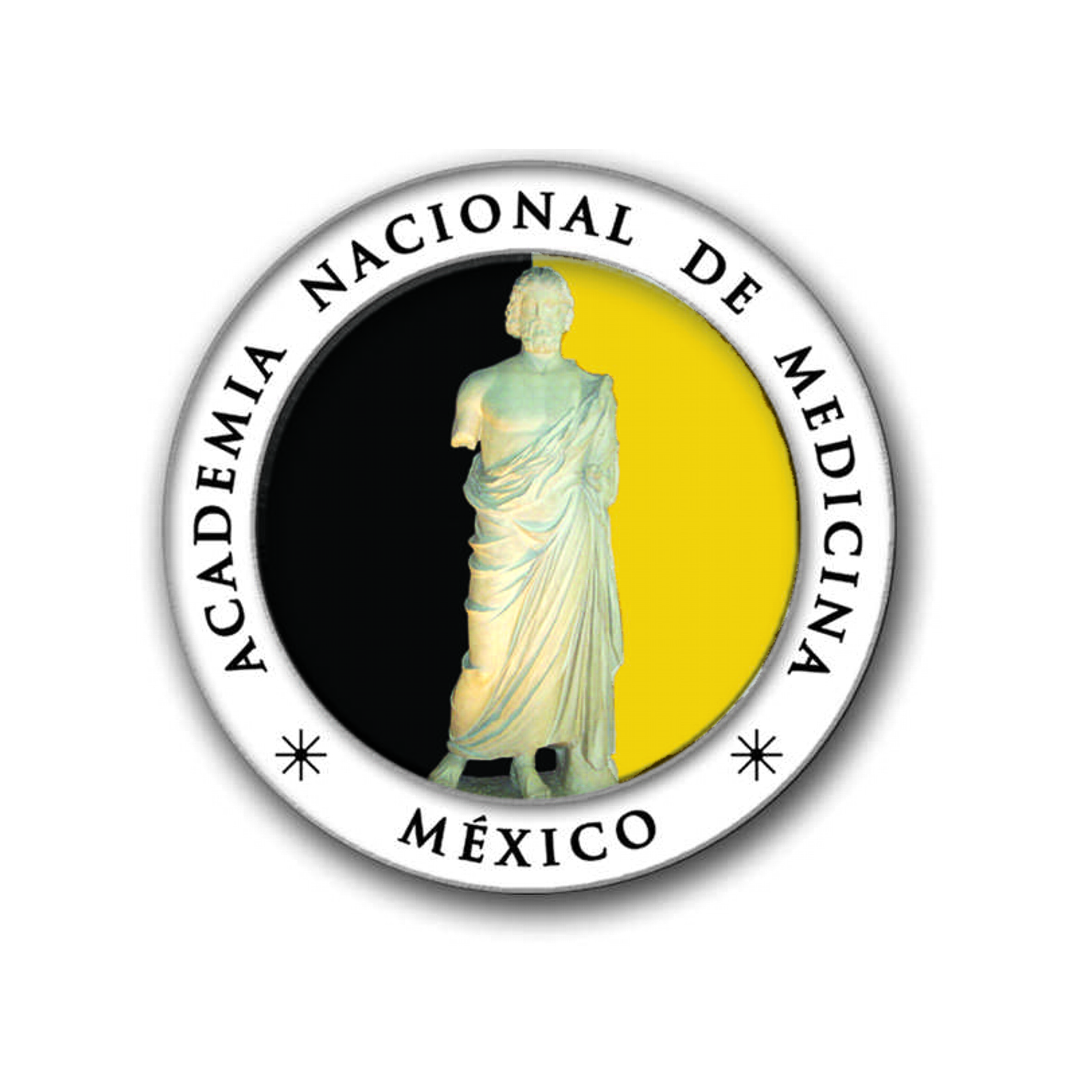 Instructivo para el aspirante a ingresar a la Academia Nacional de Medicina de México7 de Febrero de 2018ACADEMIA NACIONALDE MEDICINAMESA DIRECTIVADr. Armando Mansilla OlivaresPresidenteDra. Teresita Corona Vázquez Vicepresidente Dr.  Fabio A. Salamanca GomézSecretario General Dra. Rosalinda Guevara Guzmán TesoreraDr. Gabriel Manjarrez Gutiérrez  Secretario AdjuntoInstructivo para el aspirantea ingresar a la Academia Nacional de Medicina de MéxicoAntecedente históricoLa Academia Nacional de Medicina de México es considerada en el primero de los artículos de su estatuto, como una corporación científica “consagrada a promover el estudio, la enseñanza y la investigación en el campo de la medicina cuyos adelantos recoge, analiza y difunde con el fin de actualizar conocimientos y orientar criterios, tanto de los profesionales de la salud como del público en general.”Fue fundada el 30 de abril de 1864 como la Sección Médica de la Comisión Científica, Literaria y Artística del Gobierno del Segundo Imperio.En 1873 adquiere el título de “Academia de Medicina de México” y, el primero de octubre de 1877 el Congreso autoriza un subsidio anual, el cual se incluye en la ley de presupuestos, lo cual representa el reconocimiento de la necesidad de su existencia por parte del Gobierno Federal. En 1887 es nombrada “Academia Nacional”.En el año de 1912, durante el gobierno de Francisco I. Madero la Academia Nacional de Medicina de México es reconocida oficialmente como “Cuerpo Consultivo del Gobierno Federal”, nombramiento que conserva actualmente.Su órgano de información oficial “La Gaceta Médica de México” se ha publicado, de manera ininterrumpida, a lo largo de 146 años.Está integrada por miembros titulares y numerarios nacionales, además de correspondientes extranjeros y honorarios y la nueva categoría de Académico Asociado, aprobada en noviembre de 2012.Cabe destacar que a lo largo de la historia de la Academia hemos contado con 16 premios Nobel entre nuestros miembros.La labor de los Académicos se asienta en todas las actividades médicas del país y es fiel reflejo del cumplimiento de sus objetivos, los cuales están relacionados con el progreso de la medicina y la solución de los problemas de salud en nuestro país. Estructura de la Academia Nacional de MedicinaEstá gobernada por una Mesa Directiva, que se renueva cada dos años y está constituida por: un presidente, un vicepresidente, un secretario general, un tesorero y un secretario adjunto.Los nueve últimos ex- presidentes integran un cuerpo consultivo que apoya a la Mesa Directiva en la toma de decisiones.Los miembros de la Academia Nacional de Medicina se encuentran agrupados en cuatro departamentos: Biología Médica; Cirugía; Medicina y el de Salud Pública y Sociología Médica.Cada departamento está dividido en áreas de trabajo que abarcan 71 especialidades médicas y quirúrgicas.Los departamentos están encabezados por un presidente y cada área está coordinada por un Académico de la especialidad.Entre las tareas más destacadas de la Academia Nacional de Medicina está la de crear documentos de posicionamiento, basados en evidencia científica, para apoyar a los tres poderes del Gobierno Federal en la comprensión y solución de los principales problemas de salud en México.La Academia Nacional de Medicina tiene la firme intención de alentar el interés de los médicos que desean ingresar a su seno. Para este efecto, se dan a conocer  los lineamientos que le permitirán al aspirante la mejor presentación de su candidatura y al comité de admisión su mejor evaluación. Perfil académico del candidatoPerfil académico deseable que debe cumplir un aspirante a ingresar a la Academia Nacional de Medicina: Ser un profesional de la medicina, de las ciencias biomédicas, sociológicas o humanísticas con una destacada trayectoria profesional que haya impactado a mejorar las condiciones de salud de los mexicanos o a fortalecer el ejercicio profesional de la medicina. Tener  una práctica profesional o de investigación sobresaliente, respaldado por publicaciones científicas o edición de libros.Participar o haber participado en forma significativa en la formación de recursos humanos en el área en la que aspira a ingresar.Ser reconocido entre sus pares y pertenecer a sociedades del área en la que aspira a ingresar.Gozar de  solvencia moral y de un buen prestigio social y profesional.La Academia pretende que entre sus miembros exista un equilibrio entre la investigación, la difusión del conocimiento, la docencia, el ejercicio profesional y el reconocimiento social y científico que prestigia al aspirante y a nuestra corporación. Este perfil deberá manifestarse en la documentación que el aspirante presente.Periodo de registro de candidaturasEl registro de candidaturas quedará abierto al iniciarse el año académico y se cerrará cuatro semanas después. El año académico inicia el primer miércoles del mes de febrero. Previo a la apertura de candidaturas, desde el mes de diciembre del año inmediato anterior, la Academia publica en su página electrónica el número de sitiales que por departamento y área del conocimiento se abrirán a concurso.Si no existe un sitial abierto para el área que aspira un candidato, el registro de su candidatura será inútil, pues el ingreso no dependerá de la calidad de los méritos del aspirante sino de la disponibilidad de estos sitiales.Documentación requerida para poder ser considerado para ingresar a la Academia El candidato debe ser propuesto por cinco académicos quienes darán constancia de la solvencia moral y prestigio profesional  del aspirante. Los miembros de la Mesa Directiva y del Comité de Admisión no podrán ser proponentes. De la misma forma, las cartas de los proponentes deberán ser entregadas con la documentación del candidato en las oficinas de la Academia Nacional de Medicina.Una carta solicitud de ingreso dirigida al Presidente de la Academia en la cual el candidato acepta ser propuesto y  acatar  la decisión del comité de admisión.Título de médico cirujano o de alguna profesión afín del área a la que aspire el candidato, expedido por una Institución de educación superior de reconocido prestigio.Certificado vigente por el consejo de la especialidad del área a la que aspira para poder ser tomada en cuenta, o bien constancia de grado de maestría o doctorado en aquellas disciplinas que no requiera de la certificación de un consejo.Acreditar dedicación especial a las actividades propias del área a que corresponde el sitial vacante al que aspira durante los cinco años previos y presentar la  documentación comprobatoria de las mismas.Incluir documentación que avale los cargos docentes, administrativos, laborales o de investigación en instituciones de importancia y prestigio indiscutibles, como mínimo durante los cinco años previos a la solicitud.Haber publicado en revistas científicas de reconocido prestigio, no menos de 15 trabajos que contengan contribución original en relación con la actividad del área a la que aspire, publicados en revistas registradas en índices internacionales, apareciendo como primer autor, último  o autor correspondiente en por lo menos 10 de ellos. Incluir un análisis de las citas a sus trabajos de acuerdo a los índices señalados en el apartado de documentos solicitados inciso F.En caso de contar con libros de su autoría, anexar la carátula del libro, la edición y casa editorial y el ISBN. Indicar el número de reimpresiones, o reediciones si es el caso.En caso de colaboración en libros con capítulos, anexar: carátula, edición, casa editorial, tiraje, ISBN y el índice así como una fotocopia de la primera hoja del capítulo en cuestión.Entregar el trabajo que, en caso de aceptación del candidato, será el de ingreso a la Corporación. Dicho trabajo debe ser referente al campo de interés actual del candidato y cumplir con los requisitos editoriales de la Gaceta Médica de México.Toda la documentación deberá ser entregada en las oficinas de la Academia Nacional de Medicina a partir de la primera semana de febrero y la recepción se cerrará cuatro semanas después.Trabajo de ingresoSólo se aceptarán trabajos originales e inéditos. Los trabajos de revisión no serán aceptables como trabajo de ingreso. El Comité de Admisión, en forma colegiada, conocerá el trabajo de ingreso, discutirá su pertinencia, calidad y aportación original.El trabajo deberá estar relacionado directamente con el área y la especialidad a la que el candidato solicita su ingreso.El manuscrito se entregará en idioma español bajo las características que para su publicación, exige la Gaceta Médica de México. Si el candidato es aceptado y desea explorar la posibilidad de publicar su trabajo en el órgano oficial de la Academia, este deberá ser enviado por el candidato para su consideración, al Comité Editorial de la Gaceta.La aceptación del trabajo de ingreso por el Comité de Admisión es requisito indispensable para el ingreso de un candidato, independientemente del puntaje alcanzado en todos los demás criterios.Entrega de documentosUna vez entregada la documentación en la Academia:Se procederá a verificar la existencia del sitial vacante para el cual el aspirante solicita su ingreso; se cotejará que la documentación se encuentre completa en tiempo y forma y que cumpla con los requisitos generales, así como se corroborará, de acuerdo al artículo 15 del estatuto, que el aspirante no haya rebasado las tres oportunidades de presentar su solicitud sin haber sido aceptado.En una primera revisión se verificará que el candidato reúna un mínimo de 15 trabajos in extenso publicados en revistas registradas en índices internacionales, todos ellos relacionados con el área a la que aspira, apareciendo como primer autor o autor correspondiente en por lo menos 10 de ellos.En caso de que en la primera revisión de la documentación sea calificada como insuficiente, se devolverá al aspirante y no será tomada en cuenta como un primer rechazo de acuerdo al artículo 15 del estatuto.Si la documentación es considerada como completa y suficiente se procederá a presentar la candidatura al Comité de Admisión, el cual procederá al estudio y deliberación de los casos entre la quinta y la catorceava semana del año académico.Al terminar la deliberación, el Comité elaborará un acta dictamen con las conclusiones a las que llegaron sus miembros para que la mesa directiva informe a la asamblea los nombres y sillones que ocuparán los candidatos aceptados.Las decisiones del Comité, una vez emitida el acta dictamen, son inapelables.Documentos solicitadosCon la finalidad de documentar adecuadamente los distintos aspectos del Currículum Vítae, el candidato deberá presentar, en forma ordenada, fotocopias de la siguiente documentación probatoria contenida en los siguientes parámetros:Educación de posgradoActividad docenteActividad institucionalSociedades científicas a las que perteneceDistinciones académicas Producción científicaEs importante tomar en cuenta que el Comité de Admisión deliberará sobre el posible ingreso con fundamento a los documentos que le son presentados, por ello lea con cuidado que es lo que se le solicita y considere que lo que no tenga usted bien documentado no podrá ser evaluado.Educación de PosgradoTítulo Profesional.Título de Especialidad (si es el caso).Cédula de Especialista (si es el caso).Certificación vigente del Consejo de especialidad con certificado de idoneidad (Para el caso de especialistas y médicos generales).Título de Maestría o documento probatorio de la misma (si es el caso).Título de Doctorado o documento probatorio del mismo (si es el caso).Estancias Posdoctorales (si es el caso, anotar año e institución).Actividad docenteProfesor titular, profesor adjunto o asociado de cursos de pregrado o posgrado en Instituciones de Educación Superior. Enlistar los años e instituciones en las que hizo actividad docente en las distintas categorías. Anexar la documentación probatoria o una carta de la institución certificando esta actividad.Dirección de tesis de licenciatura (listado numerado de ellas con el nombre de la tesis, tesista y año).Dirección de tesis de especialidad (listado numerado de ellas con el nombre de la tesis, tesista y año).Dirección de tesis de maestría (listado numerado de ellas con el nombre de la tesis, tesista y año).Dirección de tesis de doctorado (listado numerado de ellas con el nombre de la tesis, tesista y año).Actividad institucionalEnlistar los cargos y actividades institucionales en actividad profesional desde el inicio de su ejercicio laboral hasta la actualidad; solo es necesario documentar con una carta de la institución,  la actividad actual indicando cargo  y horario laboral.Sociedades científicas a las que perteneceLa Academia Nacional de Medicina toma en cuenta si las sociedades son de ingreso competitivo o de filiación personal abierta. Toma también en cuenta los cargos directivos en ellas de Presidente, Vicepresidente, Secretario o Tesorero.Se consideran sociedades de ingreso competitivo: la Academia Mexicana de Cirugía, La Academia Mexicana de Pediatría y la Academia Mexicana de Ciencias. En el caso de pertenecer a agrupaciones de otras áreas del conocimiento o si el aspirante considera pertenecer a alguna otra sociedad médica nacional o internacional de ingreso competitivo deberá anotar el nombre de la sociedad, academia o asociación, agregando la página electrónica en donde se especifique las características de ingreso. De no hacerse así, la Academia considerará a esas agrupaciones como de ingreso personal abierto.Las Sociedades científicas a las que se pertenece deberán ser enlistadas por separado las de ingreso competitivo y las de filiación personal abierta. Anotando en ellas el año de ingreso y su vigencia. En el caso de haber ocupado los puestos directivos a los que se refiere este artículo, anotar el cargo y año.No se tomarán en cuenta sociedades de egresados, exalumnos o sociedades médicas de las distintas instituciones de salud.Distinciones académicasLa Academia Nacional de Medicina toma en cuenta: la pertenencia a Consejos editoriales de revistas indexadas, menciones honoríficas en la obtención de los distintos grados profesionales y la pertenencia al Sistema Nacional de Investigadores (SNI).Para el caso de Consejos editoriales o Editores: Anotar el nombre de la revista, si es nacional o internacional y los años que duró en el encargo. Anexar al CV  la carátula de la revista y el probatorio de cargo del interior de la revista.Para el caso de las menciones honoríficas sólo se tomarán en cuenta las de nivel licenciatura, especialidad, maestría y doctorado.Para el caso de pertenencia al SNI solo documentar en los probatorios una fotocopia de la  última constancia del nivel alcanzado.Producción científicaEnlistar la producción científica en artículos de acuerdo a la normatividad internacional. Se debe agregar al fin de cada artículo, el número de citas que el artículo tiene en los diferentes índices.Sólo se considerarán publicaciones en revistas registradas en los siguientes Índices: Current Contents, Index Medicus, Index Medicus Latinoamericano, Science Citation lndex, Hospital Literature Index, Artemisa, Scopus y Web of Science. El valor de las publicaciones que no se encuentren en los índices mencionados, será determinado por el Comité de Admisión de manera casuística. Enlistar los libros de su autoría (si es el caso) anotando el nombre del texto, la editorial, la fecha de edición, si existen reimpresiones y el número de ellas y el ISBN.Enlistar capítulos en libros de su autoría  (si es el caso) anotando el nombre del texto, la editorial, la fecha de edición, si existen reimpresiones y el número de ellas y el ISBN.De toda esta documentación, en una carpeta por separado, deben incluirse las fotocopias. En el caso de los artículos las fotocopias deben incluir la totalidad de las páginas de los artículos, En el caso de libros de autoría se debe presentar, en fotocopia, la portada, la contraportada con la edición y tiraje y el índice del libro. En el caso de capítulos de libros se debe presentar en fotocopia la portada, la contraportada con la edición y tiraje, y el índice del libro con la primera página del capítulo correspondiente.AutoevaluaciónA continuación se le proporciona, para su autoevaluación, la forma en que el Comité de Admisión acostumbra evaluar los distintos aspectos del perfil académico del aspirante. Le sugerimos que al hacer su autoevaluación sea exigente con usted mismo.El establecer puntajes en las distintas secciones de la forma curricular, busca que el aspirante tenga un perfil académico equilibrado evitando así un exceso en algún rubro y carencias e insuficiencias en otros, por ello se sugiere que al evaluarse considere que debe cumplir con al menos los siguientes puntajes:El total alcanzado en el perfil académico (excluyendo la producción científica) deberá sumar entre 90 a 100 puntos. Puntuaciones por debajo de ello se pueden llegar a considerar insuficientes. Tener de 90 a 100 puntos será suficiente, más de esa cantidad si bien fortalece la candidatura, no será determinante pues será la producción científica y el trabajo de ingreso quienes determinen su eventual aceptación.A. Educación de Posgrado. Estudios de Posgrado en el área a la que aspira el candidato.La Academia Nacional de Medicina solicita que el aspirante sume en educación de posgrado 25 puntos. Puntuación por arriba de esto sólo se considerará en caso de tener que decidir entre dos o más aspirantes a un mismo sitial.B. Actividad docente.La Academia Nacional de Medicina solicita que el aspirante sume en actividad docente 35 puntos. Puntuación por arriba de esto sólo se considerará en caso de tener que decidir entre dos o más aspirantes a un mismo sitial.C. Actividad Institucional. La actividad se reconocerá por el nombramiento expedido por la institución.La Academia Nacional de Medicina solicita que el aspirante sume en actividad institucional 20 puntos. Puntuación por arriba de esto sólo se considerará en caso de tener que decidir entre dos o más aspirantes a un mismo sitial.D. Actividades en sociedades científicasLa Academia Nacional de Medicina solicita que el aspirante sume en actividades en sociedades científicas 10 puntos. Puntuación por arriba de esto sólo se considerará en caso de tener que decidir entre dos o más aspirantes a un mismo sitial.E. Distinciones académicasLa Academia Nacional de Medicina solicita que el aspirante sume en distinciones académicas 10 puntos. Puntuación por arriba de esto sólo se considerará en caso de tener que decidir entre dos o más aspirantes a un mismo sitial.F. Producción científica.Recomendaciones para los aspirantes antes de sujetar su currículum y trabajo de ingreso a consideración del Comité de Admisión.Se sugiere que el aspirante, revise su currículum vítae en combinación con alguno de los académicos proponentes, con el objeto de determinar las posibilidades reales de su ingreso a la Academia Nacional de Medicina. Se les recomienda seguir los siguientes pasos:Revisar si se han reunido los requisitos mínimos señalados en este ordenamiento.Verificar que de 15 trabajos in extenso en los que por lo menos en 10 aparece como primer autor o autor correspondiente en revistas reconocidas en los índices que se anotan y que se encuentran desde luego, relacionados con el área de trabajo del sitial al que aspira. Se solicita que en cada artículo o trabajo en extenso se anoten: el número de citas y el número de veces que ha sido citado el trabajo en diferentes índices (hacer referencia). Sumar los puntos que correspondan a la producción científica, ya que deben alcanzar una cifra mínima de 100. La calificación obtenida por este concepto, tiene un valor de impacto alto ya que es determinante cuando hay más de un aspirante para el mismo sitial.Verificar que el trabajo de ingreso cumpla con los requisitos estipulados. Es importante enfatizar que el trabajo de ingreso es un elemento fundamental en la solicitud del aspirante pues su posible ingreso a la Academia depende de la aceptación de este trabajo.Educación de Posgrado25  puntosActividades docentes35  puntosActividades institucionales20  puntosSociedades científicas10  puntosDistinciones académicas10  puntosResidencia con diploma universitario de la especialidad20 puntosResidencia con diploma universitario de segunda especialidad10 puntosMaestría20 puntosDoctorado20 puntosPosdoctorado  5 puntos por año académicoProfesor  de  pregradoTitular4 puntos/añoAdjunto o asociado2 puntos/añoProfesor  de  posgradoTitular4 puntos/añoAdjunto o asociado2 puntos/añoTutor  académico  principalLicenciatura1 punto por alumno graduadoEspecialidad2 puntos por alumno graduadoMaestría3 puntos por alumno graduadoDoctorado5 puntos por alumno graduadoCursos monográficos impartidos1punto por cada 5 cursos con un máx. de 5 puntosPuesto de base1 punto por añoJefe de Servicio o departamento3 puntos por añoSubdirector4 puntos por añoDirector5 puntos por añoMembresíasEn sociedades de ingreso abierto2 puntos c/uEn sociedades de ingreso competitivo5 puntos c/uCargos directivosSecretario o Tesorero2 puntos c/uVicepresidente3 puntos c/uPresidente4 puntos c/uActividades editorialesComité Nacional (y revisor de artículos)1 punto c/uComité Internacional2 puntos c/uEditor Nacional3 puntos c/uEditor Internacional4 puntos c/uMención honorífica enLicenciatura1 punto Especialidad2 puntos Maestría3 puntos Doctorado4 puntos Registro en el Sistema Nacional de InvestigadoresCandidato2 puntos SNI 15 puntos SNI 210 puntos SNI 315 puntos Emérito25 puntos Premio a trabajo científicoNacional1 punto c/uInternacional2 puntos c/uAutor o coautor de libro20 puntos c/uEditor o Coeditor de libro que corresponde al esfuerzo de todo un grupo de trabajo15 puntos c/uCapítulos en librosComo primer autor 5 puntos por capítuloComo coautor2 puntos por capítuloTrabajo in extenso (revistas indexadas)Como primer autor 5 puntos por trabajoComo segundo o último autor4 puntos por trabajoLugares intermedios2 puntos por trabajoCitas registradas en el Sc. Cit. Index o Scopus1 punto c/uCartas a la redacción (revistas indexadas)1 punto c/u